Guía Formativa N° 1 Artes Visuales 6º Año BásicoNombre: ____________________________________________________   Fecha:       de          del    2020Objetivo de Aprendizaje: Colorear utilizando colores primarios y secundarios.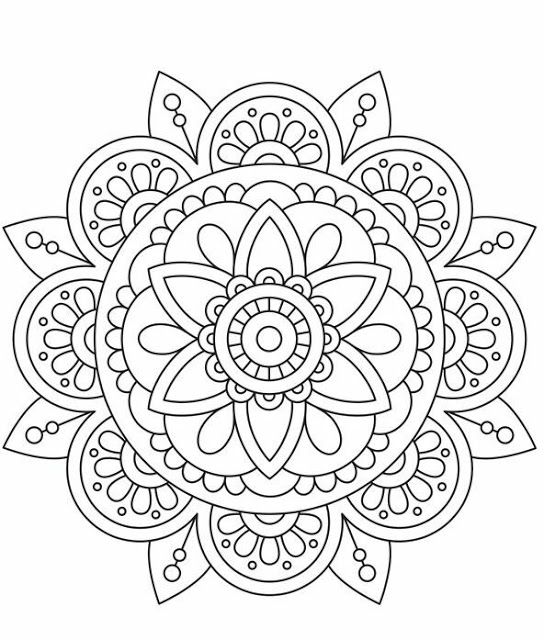 *Esta guía tiene un 60% de exigencia”                          L : 60 a 100% de logro                        NL: menos del 60% de logroPuntaje ObtenidoLNLInstrucciones:- Colorea utilizando solamente colores primarios y secundarios.- Puedes colorear con marcadores punta  fina.- Pega la actividad en tu croquera.- Continúa revisando la página del Colegio para que sigas desarrollando nuevas actividades.